Медицинска школа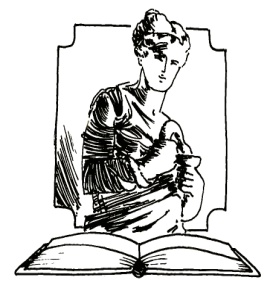 ЗрењанинИзвештај Тима за Заштиту ученика од насиља, злостављања и занемаривањаза школску  2016/2017.Насиље је сваки облик једанпут учињеног или поновљеног вербалног или невербалног понашања које има за последицу стварно или потенцијално угрожавање здравља, развоја и достојанства деце/ученика.Чланови Тима:Милица МартиновМаја ЈерковићСветлана СавуСмиљана БерарМарта макан ВаргаСнежана ТицаИвана СланкаменацОпшти циљ је унапређење квалитета живота ученика применом:мера превенције за стварање безбедне средине за живот и рад ученикамера интервенције у ситуацијама када се јавља насиље, злостављање и занемаривање у школиСпецифични циљеви:Спровођење и неговање климе прихватања, толеранције и уважавања.Укључивање свих интересних група (ученици, наставници, стручни сарадници, административно и помоћно особље, директор, родитељи, старатељи, локална заједница) у доношење и развијање програма превенције.Подизање нивоа свести свих укључених у живот и рад установе за препознавање насиља, злостављања и занемаривања.дефинисање процедура и поступака за заштиту од насиља и реаговања у ситуацијама насиља.Задаци Тима су следећи: учествовање у обукама за заштиту деце и ученика од насиља, злостављања и занемаривањаинформисање остатка колектива и осталих запослених у установи о мерама заштите деце, као и давање неопходних информација о облицима и врстама злостављања и њихових последицаупознавање родитеља, старатеља и локалне заједнице са Општим и посебним протоколом за заштиту деце од насиља, злостављања, занемаривања (у даљем тексту Општи и Посебни протокол) као и са школским Програмом заштите ученика од насиља, злостављања, занемаривања (у даљем тексту Програм заштите ученика).координација над  осмишљавањем и реализацијом програма заштите ученикаорганизација процене нивоа ризика и безбедности у школиевалуација реализације програма заштитеевидентирање појаве насиљаизвештавање стручних тела и органа управљањасарадња са надлежним установамаприпрема плана наступа пред медијима и јавношћуприкупљање документацијеУ складу са прописаним задацима Тима, осмишљене мере и активности које су предвиђене реализоване су у следећим корацима:Током септембра месеца школски психолог и одељенске старешине су реализовали  активност упознавања родитеља са Опшим и посебним протоколом, што кроз  родитељске састанке што кроз индивидуални разговор са родитељима;Ажурирање сарадње са надлежним установама (СУП, Центар за социјални рад) континуирано током првог полугодишта (школски психолог);Плакат Тима за заштиту ученика од насиља, злостављања и занемаривања (јавно истакнута имена чланова тима);Едукација ученика првих разреда кроз наставу грађанског васпитања о облицима и последицама насиља;Чланови Тима за заштиту ученика од насиља, злостављања и занемаривања одржали су  три састанка План рада је био следећи:Све наведене активности реализоване су током школске године и били су укључени поред чалнова тима и остали запослени наставници. Део предвиђених активности реализовао се кроз наставу грађанског васпитања као и на ЧОС. Ове школске године највише пажње посвећено је одељењу 1-4, мушко-женски фризер, од.старешине Јелене Куљић.У Зрењанину, 31.08.2017.                АКТИВНОСТВРЕМЕ РЕАЛИЗАЦИЈЕНОСИОЦИУпознавање родитеља са Општим и посебним протоколомПрве две недеље септембраШколски психологОдељењске старешинеПредседник савета родитељаАжурирање сарадње са надлежним установама (СУП-одељење на малолетна лица, Центар за социјални рад...) Почетак септембраЧланови ТимаДиректор школеТранспарентност чланова Тима за заштиту ученика-јавно истакнута имена и оквирна задужењаСептембар-октобарТим за заштиту ученикаЕдукација ученика I разреда који не слушају наставу грађанског васпитања о облицима и последицама насиљаОктобарНаставници грађанског васпитањаОсмишљавање паноа и информативних плаката о томе шта чинити и коме се обратити у случајевима злостављања, (транспарентност)октобар-децембарТим за заштиту ученикаАнализа рада и постигнућа Тима за заштиту ученикаМај Тим за заштиту ученикаДиректор школеНаставничко веће